Referencias de arte  CRISTIANOinteresantes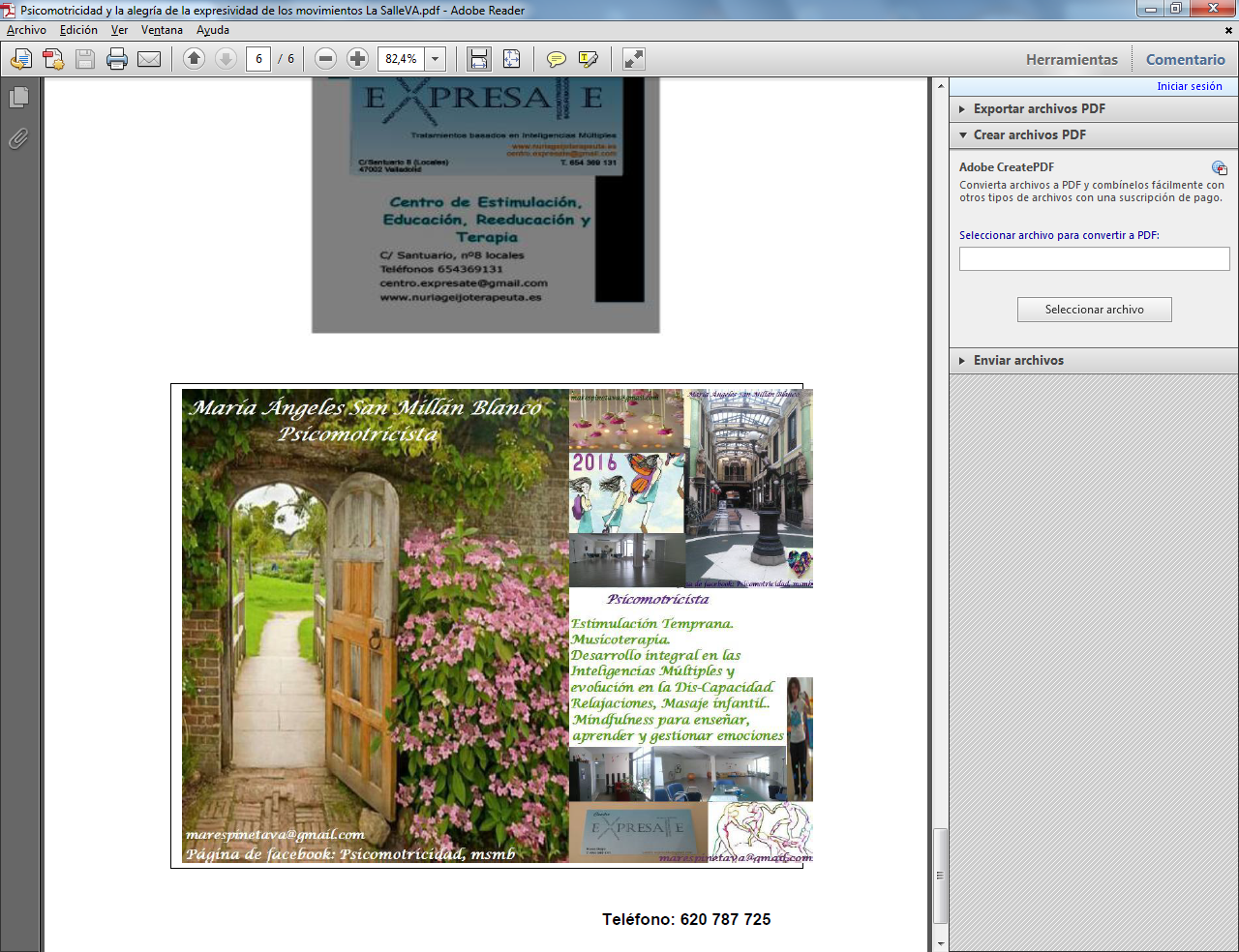 Entrar enhttp://slideplayer.es/slide/5223119/http://moiracarmen.blogspot.com.es/2015/11/arte-y-creativida.htmlArte primitivo cristianohttp://forosdelavirgen.org/35434/hagamos-un-tour-por-las-catacumbas-romanas/arte americanohttp://www.pintoreslatinoamericanos.com/search/label/pintores%20argentinos%3A%20amuchastegui%20axelhttp://elsigilo.com/category/las-religiones/cristianismo/http://www.todocoleccion.net/s/arte-religiosohttps://www.google.es/?gws_rd=ssl#q=arte+religioso+catolicowww.evangelizarconelarte.com/http://www.corazones.org/arte/a_arte.htmhttps://es.pinterest.com/explore/arte-religiosa-934562014579/www.eseade.edu.ar/files/investigaciones/gorostiaga_iglesia_y_arte_moderno.pdfhttp://guia-catolica.blogspot.com.es/2010/04/arte-religioso-y-sacro-imagenes.htmlhttp://www.evangelizarconelarte.com/arte-fe-arte-contempor%C3%A1neo-cristiano/catholic-link.com/2015/08/15/quiz-reconoces-estas-obras-de-arte-religioso/https://www.google.es/?gws_rd=ssl#q=pinturas+cristianas+famosasporelamordelart.blogspot.com/2013/04/las-20-pinturas-mas-famosas-de-todos.htmlhttps://es.pinterest.com/explore/pintura-cristiana-906988444257/https://es.wikipedia.org/wiki/Categoría:Pinturas_representando_a_Jesúslistas.20minutos.es/lista/las-mejores-pinturas-historicas-de-jesucristo-358137http://historiadelartecristiano.weebly.com/Recomendamos entras por la página webwww.catequistas.usen los tres links complementarios que se sugieren en la portada